 Май 1 неделя  «Речевое развитие» Заучивание стихотворения З.Александровой «Родина»Задачи: Помочь ребенку понять смысл стихотворения и запомнить произведение.Рекомендации родителям:  прочтите ребенку стихотворение, покажите   презентацию. Что бы он быстрее запомнил, поиграйте в «договорки» по строкам. Например: Вы – «Если скажут слово…; ребенок – «Родина» и т.д.http://www.myshared.ru/slide/890990/ - ссылка на презентацию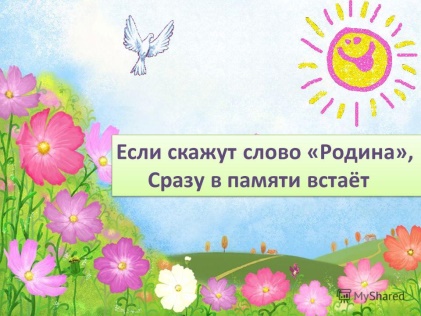 Если скажут слово “Родина”,
Сразу в памяти встаёт
Старый дом, в саду смородина, 
Толстый тополь у ворот.У реки берёзка-скромница
И ромашковый бугор…
А другим, наверно, вспомнится
Свой родной московский двор…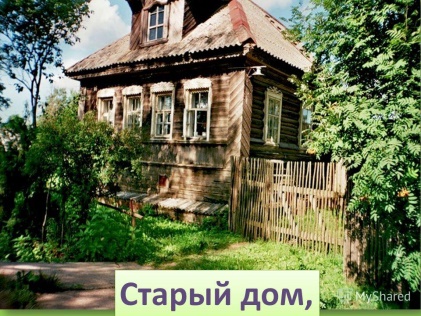 В лужах первые кораблики,
Над скакалкой топот ног
И большой соседней фабрики
Громкий радостный гудок.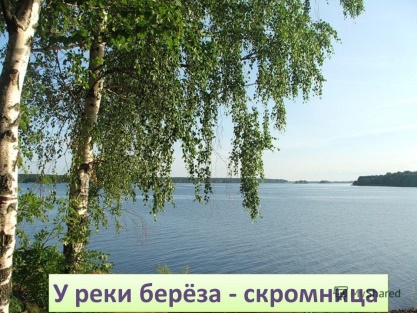 Или степь от маков красная,
Золотая целина…
Родина бывает разная,
Но у всех она одна! 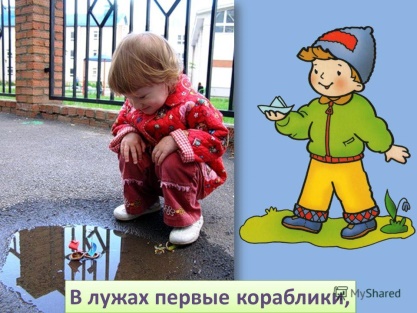 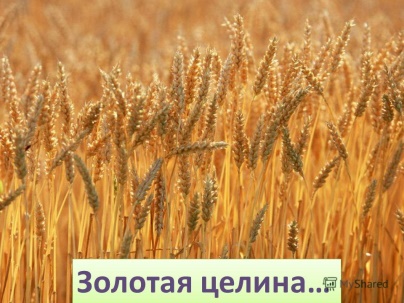 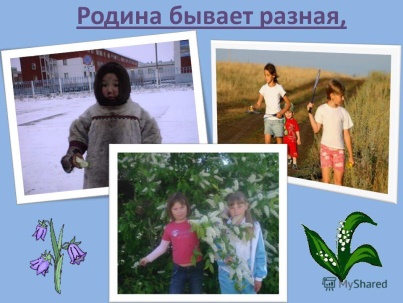 Предлагаем   мнемотаблицу для быстрого запоминания текста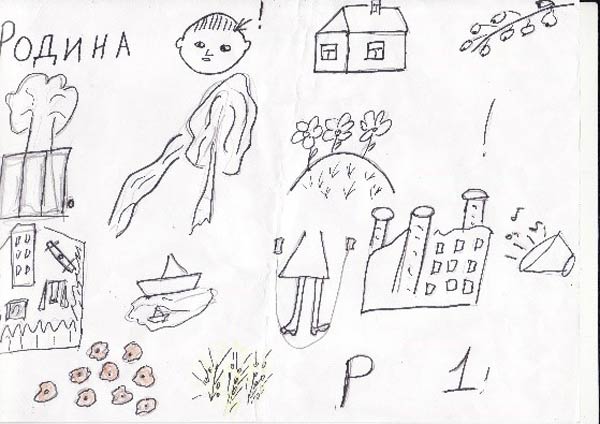 Обучение грамотеРекомендации родителям:  повторите с ребенком состав слова из звуков (гласные/согласные); деление слова на слоги; нахождение ударного слога. Предложите ребенку составить предложение по схеме. Звуковой анализ слова «Родина»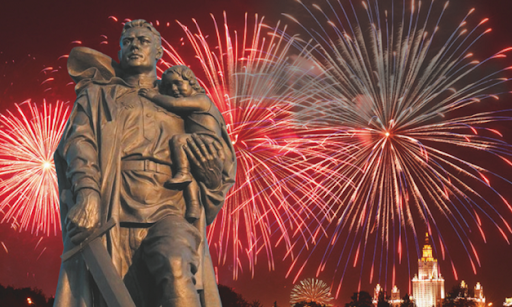 Назови звуки по порядку, посчитай их, найди твердые/мягкие  согласные. Расскажи, как определил (а) и назови гласные звуки.Деление слова «Родина» на слоги и нахождение ударного слога                /Определи, сколько слогов в слове «Родина», найди ударный слогЕсли справился(лась) с заданиями, аналогично разбери слово «ПОБЕДА»Составление предложения по схеме на тему «День Победы»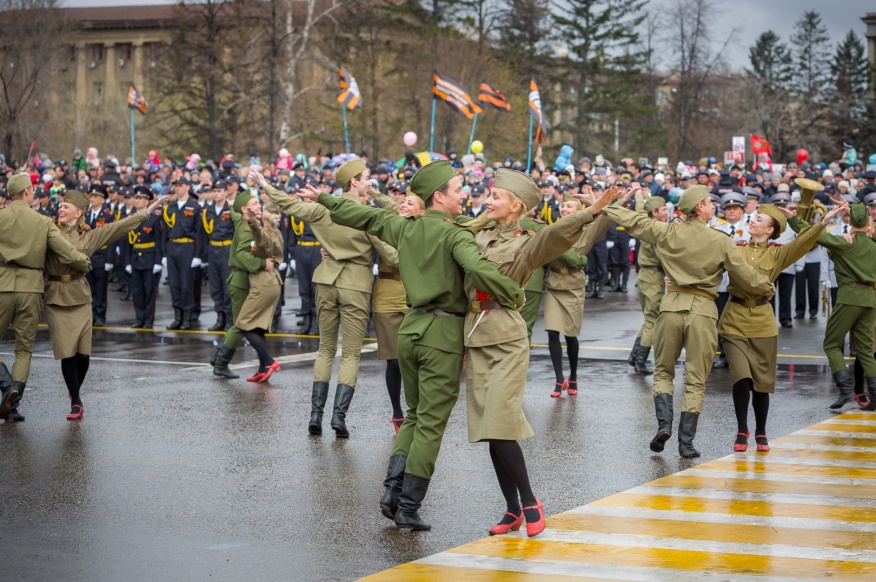 Варианты: Наступил праздник День Победы. Все люди радуются празднику. Люди танцуют на улице. Люди одеты в форму.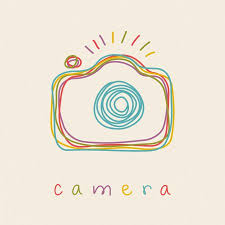 Желаю удачи! У тебя все получится. Будем рады снимкам или видео.РОДИНАРОДИНА